Тысячи километров пешком по Китаю и Монголии. Война - это суровая трагедия. За ней скрываются кровь, боль, страх и потери. Мы не имеем права не знать своей истории, не гордиться своими предками, их мужеством и стойкостью. Сколько людей отдали жизнь на поле боя, сражаясь за Родину, за то, чтобы мы жили в этом огромном и прекрасном мире, отвоеванном солдатами Великой Отечественной войны. Все они, несомненно, герои, и сколько бы не прошло лет, мы всегда будем помнить тех, кто защищал нашу Родину. Ведь за то, что мы живём сейчас мирно и счастливо, миллионы жизней отданы в борьбе с врагами.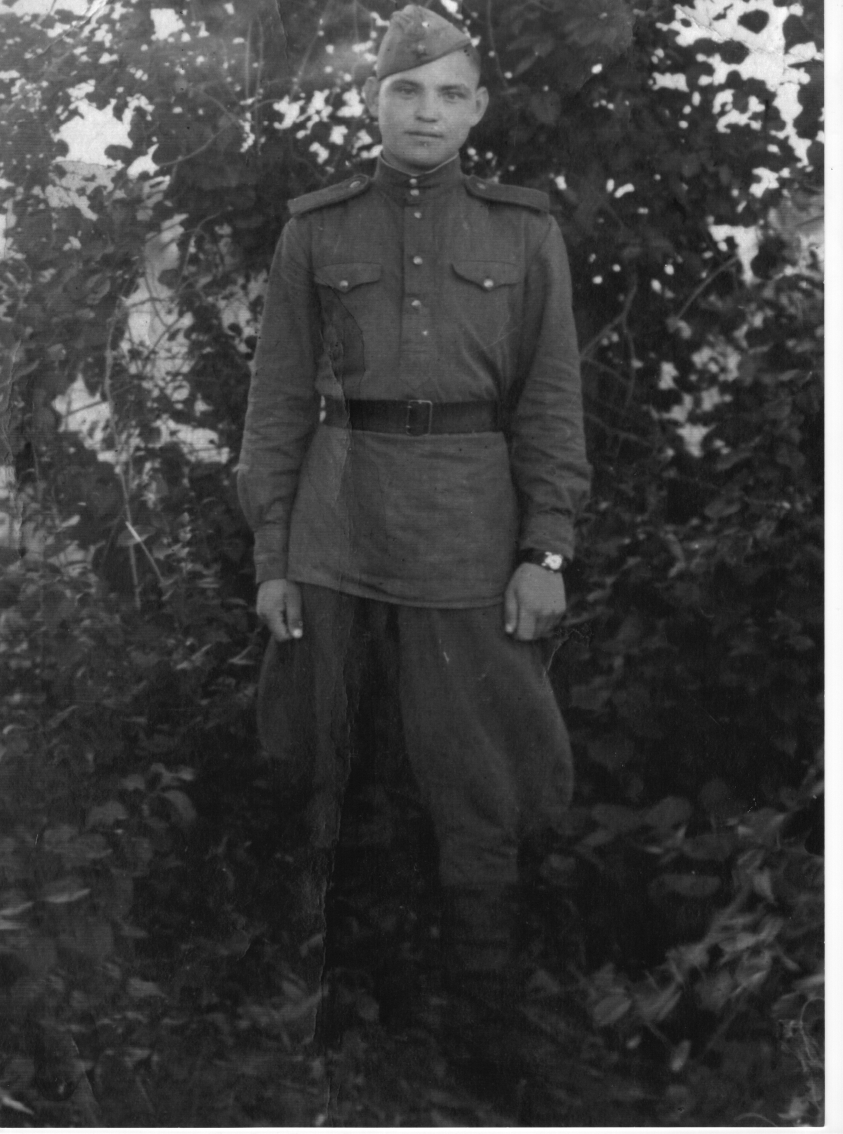  Я хочу рассказать о своем дедушке – участнике  войны с Японией. Мой дедушка – Абдряхимов Исхак Абдульмянович, уроженец села Большой Труев Кузнецкого района Пензенской области.   Исхак Абдульмянович родился 25 сентября  1927 года в селе Большой Труев Пензенской области.Рос в многодетной семье простого труженика колхоза – участника гражданской войны. Окончив в 1939 году  семь классов Большетруевской тогда еще неполной средней школы, начал работать  рядом с отцом в родном колхозе. Будучи 17 – летним юношей, 26 ноября 1944года призвался в армию. Холодным осенним днем,дед покинув отчий дом, из родного села поехал в г.Пензу, где его обучили военному делу в учебном полку сержантского состава. Пройдя подготовку,  был отправлен на фронт. Боевой путь его начался в Монгольской Народной республике. Свое участие в войне он начал с города Дальний. С боями прошел безводные степи Монголии и Маньчжурии и преодолел хребет Хинган, за что имеет благодарность от Верховного Главнокомандующего И.В.Сталина.С мая по сентябрь 1945 года участвовал в войне против императорской  Японии.Когда наметилась война с Японией, всю дивизию перебросили на оккупированную противником монгольскую границу, рассказывал дед. Там развернулась знаменитая миллионная Квантунская армия, — та самая, которая должна была, по договоренности с Германией, напасть на СССР, но так и не решилась на это. В течение мая — начала августа советское командование перебросило на Дальний Восток часть высвободившихся на западе войск и техники (свыше 400 тыс. человек, 7137 орудий и миномётов, 2119 танков и САУ и др.). Вместе с дислоцированными на Дальнем Востоке войсками перегруппированные соединения и части составили три фронта:Забайкальский (17-я, 39-я, 36-я и 53-я армии, 6-я гвардейская танковая армия, конно-механизированная группа советско-монгольских войск, 12-я воздушная армия).1-й Дальневосточный (35-я, 1-я краснознамённая, 5-я, 25-я армии, Чугуевская оперативная группа, 10-й механизированный корпус, 9-я воздушная армия, Приморская армия ПВО).2-й Дальневосточный (2-я краснознамённая, 15-я и 16-я армии, 5-й отдельный стрелковый корпус, 10-я воздушная армия, Приамурская армия ПВО). Им противостояла японская Квантунская армия под командованием генерала Оцудзо Ямады. Военные командиры решили окружить "монголов", так  называли японцев, на территории в 1,5 млн.  кв. км. Операция называлась "Стратегические клещи". Помню только, вспоминал дедушка, что "монголы" очень испугались наших. Как только наша армия вошла на территорию Маньчжурии (северо-восточная китайская провинция, захваченная Японией в 1932 году), они сразу начали убегать. Они называли нас "волками", — смеялся дедушка. А еще он  говорил, что советские войска, участвовавшие в Маньчжурской операции, были гораздо лучше подготовлены и значительно превосходили противника в техоснащении. "Против тяжелых танков, реактивной артиллерии и дальнобойных орудий японские войска могли противопоставить лишь ручные пулеметы, мелкокалиберные пушки и легкую технику. Харбин (административный центр китайской провинции Хэйлунцзян) взяли относительно легко. Наш учебный батальон был, можно сказать, резервным, шел позади 198-го маршевого полка, который, собственно, сломил сопротивление противника. Мы, как новички, конечно, рвались в бой, но командир отрезал: пойдете воевать, когда я в бой пойду", — вспоминал дедушка, добавляя, что всех участников операции тогда наградили медалями "За отвагу"На фронте был наводчиком противотанковых орудий.Здесь пережил большие трудности, терпел холод и голод. Но самое ужасное , в этом эпизоде его жизни – это японские воины – самураи. Оружие самураев – сабля (катана), которой они разили врага.Если же они не могли поразить врага или возникала угроза попасться в плен, самураи не раздумывая ,собственной саблей не просто закалывались, а выворачивали собственный живот.Они никогда не попадались в плен, не ходили в одиночку, а группами в 50 – 100 человек. Дед часто вспоминал об этом и говорил, что пережил тяжести фронтовой жизни только благодаря молодости и храбрости. А  еще был случай, вспоминал дедушка, когда вся дивизия начала чесаться и нервничать. Виной всему оказались вши.Чтобы от них избавиться, командование пошло на крайние меры: каждый солдат снимал личное нательное белье, санитары в перчатках катали белье в дусте и прямо с порошком заставляли одевать на себя. Кожа покрылась корочкой, трескалась, но вшей вывели.На рассвете 9 августа 1945 года передовые разведывательные отряды трёх советских фронтов начали наступление. Одновременно авиация нанесла массированные удары по военным объектам в Харбине, Синьцзине и Цзилине, по районам сосредоточения войск, узлами связи и коммуникациям противника в пограничной зоне. Тихоокеанский флот перерезал коммуникации, связывавшие Корею и Маньчжурию с Японией, и нанёс удары по японским военно-морским базам в северной Корее.А 3 сентября 1945 года Япония капитулировала.После победы над японскими империалистами дед остался на земле Квантунского полуострова недалеко от города Порт – Артур на береговой охране, защищая дальние подступы границ СССР.Здесь пришлось очень  много трудиться, копая траншеи, строя доты и ГЗОты на береговой обороне. Дед рассказывал, что очень часто ему приходилось заступать на караул в ночное время.Здесь подобно врагу со страшной силой и с большим шумом  надвигались волны Тихого океана        и так сильно ударяли по военному  корпусу, что казалось вслед за волной уйдет все в океан. Дед передавал командованию каждое движение над морской границей.В конце службы на должности командира артиллерийского взвода занимался обучением солдат. Вернулся домой в 1951 году, имея множество наград: медаль «За Отвагу», медаль «За Победу над Японией», орден «Отечественной войны» II степени.  После войны вернулся на родную землю и начал работать в колхозе «Байраги». Когда вернулся домой, его очень огорчило положение матери, имевшей на руках еще двух несовершеннолетних  детей.Семья находилась в бедственном положении. Очень высоки были налоги, за которые отобрали у матери даже последних овец. Предстояло ещеи расплатиться за долги.Вскоре образовался совхоз «Евлашевский», где дед начал работать трактористом. За хорошую и честную работу его назначили бригадиром. В 1972 году рабочая бригада, которой руководил мой дед, собрала высокий урожай пшеницы: 25 цетнеров с 1 га, а на некоторых участках урожайность доходила и до 50 цетнеров с 1 га. За добросовестный труд  в этом году мой дед получил орден «Знак Почета», а за время работы всего 36 благодарностей от руководства колхоза.В сентябре 1988 года дед ушел на заслуженный отдых. Свободное время начал посвящать чтению мусульманских книг, заучиванию молитв. Более того, стал регулярно посещать мечеть , возглавил Совет ветеранов при администрации родного села Большой Труев. Принимал участие и на районных заседаниях в городе Кузнецке.В 2011 году 12 марта дедушки не стало. После себя он оставил четверых детей, одиннадцать внуков, двенадцать правнуков. Мы очень горды тем, что в нашей семье был настоящий герой!	Л.Р.Байбулатова, учитель истории МБОУ СОШ с.Большой Труев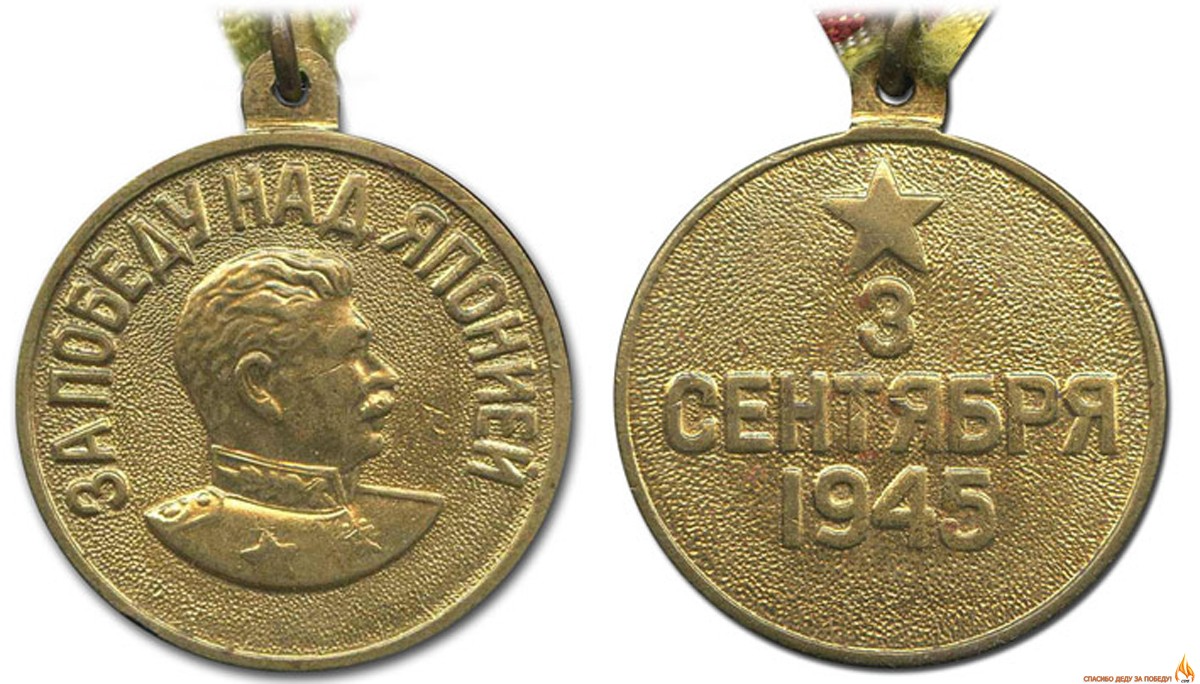 